PROCESSO DE SELEÇÃO EMERGENCIAL Nº. 001/2.022Processo Seletivo SimplificadoFICHA DE INSCRIÇÃOCargo pretendido: MOTORISTA DE AMBULÂNCIAEstou ciente de todos os termos deste Edital.Pontal,	de janeiro de 2.022.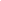 Assinatura do CandidatoNome completo:Nome completo:Nome completo:Nome completo:Nome completo:Data de NascimentoRGRGCPFCPFCPFEndereço ResidencialEndereço ResidencialEndereço ResidencialEndereço ResidencialNºBairro:CEPCidadeCidadeCidadeCidadeUFFone ResidencialFone CelularFone RecadosE-MAILE-MAILE-MAIL